  So I’m Registered for Two Sentinels…Now What?!    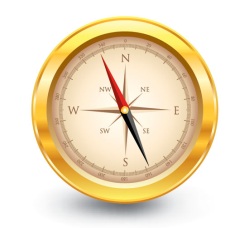 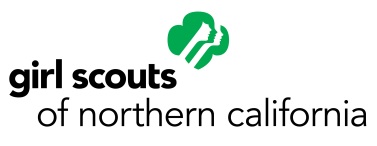 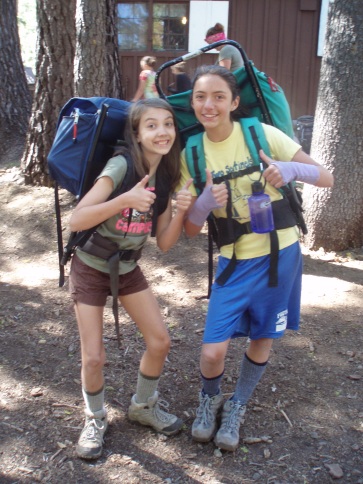 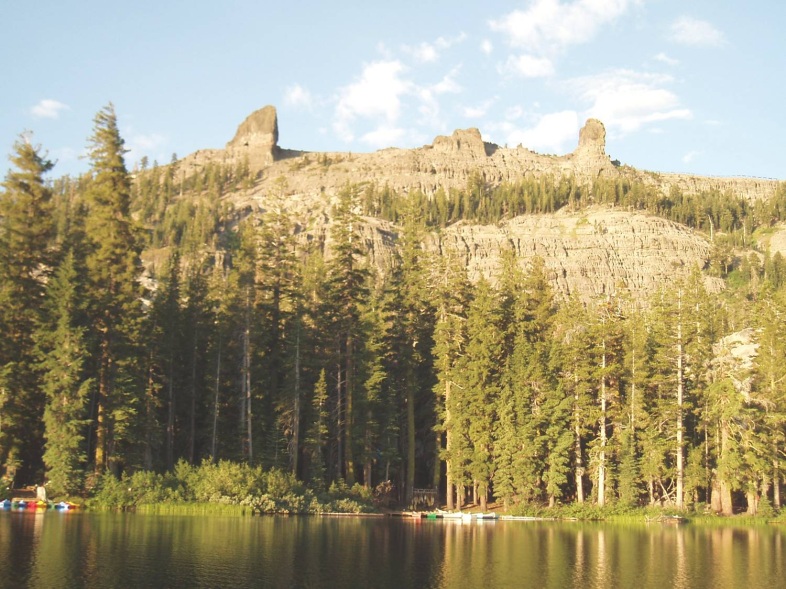 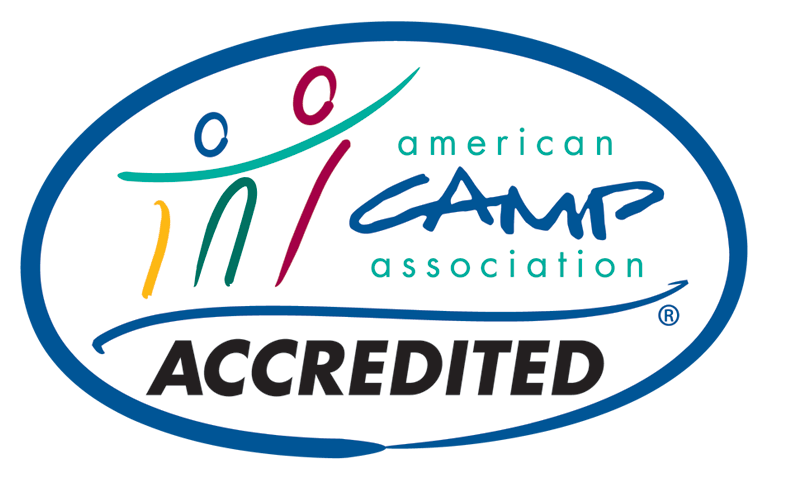 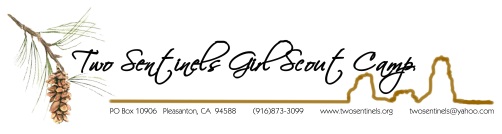 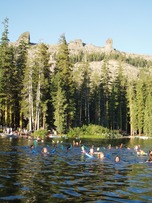 CAMPER EQUIPMENT CHECK LIST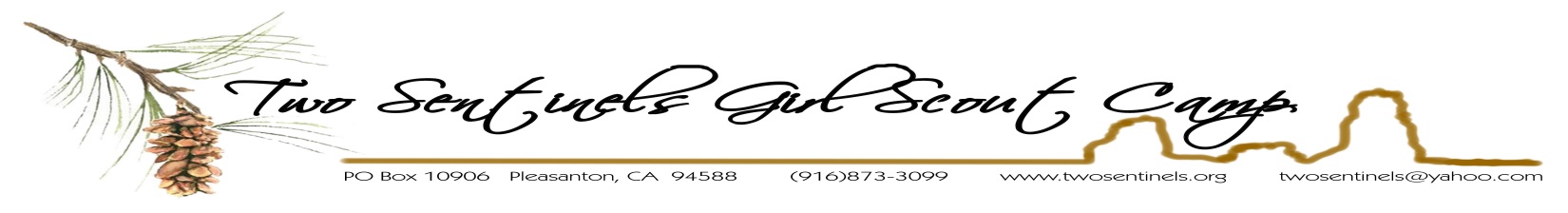                                         COUNTDOWN TO CAMP___	Now!	Make an appointment for a physical exam immediately, especially if you are on an HMO plan.  Remember, physicals and physician’s signatures are now good for only 12 months, regardless of whether or not you attended camp in 2014.  If you lose your form, a new one may be downloaded from our website at www.twosentinels.org, or through the CampDoc site (where you registered).  Please call immediately if your health form will be delayed! ALL CAMPERS MUST COMPLETE A NEW HEALTH FORM! ___	April	Send signed medical forms and balance of fee by May 1 to: 	Two Sentinels Girl Scout Camp 											P.O. Box 10906,  Pleasanton,  CA   94588OR pay your balance online and submit your forms that way!  It’s definitely the best way to do things!___	April      Attend the IN-TOWN INFORMATION FAIRE on SUNDAY, APRIL 19, 2015. An update with more information will be sent to you in March. This is the perfect time to turn in forms, pay balances, talk to staff and directors, get your equipment checked (for backpackers), and ask questions about paperwork, forms, bus schedules, equipment…anything! Registrations will NOT be accepted at this faire – it is only for campers who are already registered to attend Two Sentinels. THIS FAIRE SERVES AS THE REQUIRED IN-TOWN MEETING FOR TREKKERS AND SUPERPACKERS!___	May	Check equipment list.  Call toll free (916)873-3099 or email admin@camptwosentinels.org if you have any questions. Try shopping at a second-hand store for camp clothes.  You may send more clothes than listed.  Remember, you will be hauling all your belongings from the dock to your unit!___	June	Borrow or buy needed items.  Use duffel bags that you can carry in which to pack your clothes…two small duffels is MUCH better than one large one! Your sleeping bag and pad should be combined in another stuff sack or duffel bag, if possible.  Bring framed backpacks only if you are backpacking.  Remember, NO BLACK GARBAGE BAGS…they may get thrown away!  LABEL EVERYTHING!___	July	You will receive your bus pass departure location in the mail by early July.  Departure points are Concord (7:30am SHARP!) and Pleasanton (8:00am SHARP!)  Practice rolling or stuffing your sleeping bag at home.  ___	CAMP IS HERE!     Pack your lunch and a drink.  Do not bring extra food or money.  There is nothing to buy at camp.  LEAVE YOUR CELL PHONES AT HOME…they don’t work at camp and we do not take responsibility for anything that may happen to them! Camp is dirty…super dirty.  Leave all your valuables at home where they’ll be safe!___	BLAST OFF!!  	Meet us at the bus location.  Please be on time!  If you get car sick, take medication ½ hour before bus departure time.                 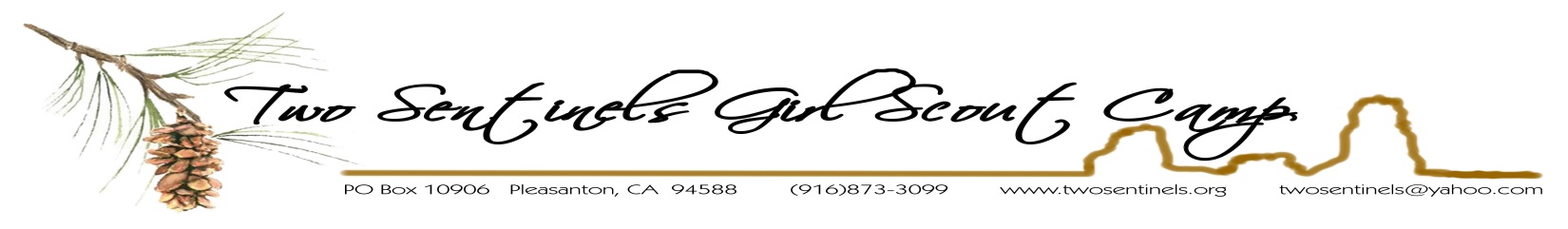 Dear Parent or Guardian,Please help make your child's experience at Two Sentinels an exciting and rewarding one.  Please talk to your child and answer these questions. This information is kept confidential and shared with only the camp director, camp nurse/doctor, and your child’s unit staff. What does your child want to do at camp?  Please list the 3 things most important to her.1.__________________________________________________________________________________________________________2.__________________________________________________________________________________________________________3.__________________________________________________________________________________________________________List 3 things that you, as a parent, would like your child to gain from camp.1.__________________________________________________________________________________________________________2.__________________________________________________________________________________________________________3.__________________________________________________________________________________________________________Please take the time and explain any recent changes in your family life of which your child is aware, such as:  marriage in the family (parents or sibling), relative moving in or out, divorce, separation, moving (yourselves or close friend), death of a relative or friend, school grade retention.  What effect have any of these changes had on your child? Do you have any other general concerns?____________________________________________________________________________________________________________________________________________________________________________________________________________________________________________________________________________________________________________________________________________________________________________________________________________________________________________Does your child have any fears such as darkness, insects, heights, deep water, etc?  Please explain:______________________________________________________________________________________________________________________________________________________________________________________________________________________Please share anything else you feel would be important…the more we know, the better we may customize our program to serve your child!  Additional information may be added on the back or emailed directly to the camp director at admin@camptwosentinels.org.